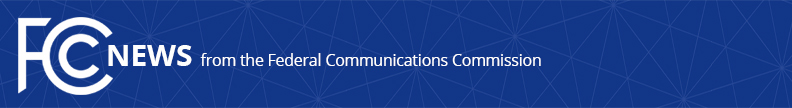 Media Contact: Neil Grace (202) 418-0506neil.grace@fcc.govFor Immediate ReleaseCLOCK PHASE OF AUCTION 102 CONCLUDESWASHINGTON, April 17, 2019—The FCC released the following statement upon conclusion of bidding in the clock phase of Auction 102, which is auctioning spectrum in the 24 GHz band.  The following statement can be attributed to FCC spokesman Neil Grace:“Bidding in the clock phase of the 24 GHz band auction (Auction 102) concluded today following round 91.  Gross proceeds in the clock phase reached just over $1.988 billion, and bidders won 2,904 of 2,909, or more than 99.8% of, available licenses.  Winning bidders will now have the opportunity to bid for frequency-specific licenses in the assignment phase of Auction 102.  “The FCC will release a public notice soon announcing further details regarding the assignment phase, including the date and time when bidding in the assignment phase will commence.”For more information on Auction 102, please visit https://www.fcc.gov/auction/102. ###
Office of Media Relations: (202) 418-0500TTY: (888) 835-5322Twitter: @FCCwww.fcc.gov/office-media-relationsThis is an unofficial announcement of Commission action.  Release of the full text of a Commission order constitutes official action.  See MCI v. FCC. 515 F 2d 385 (D.C. Circ 1974).